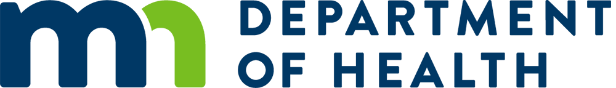 Health Advisory: Second Travel-Associated Measles Case Minnesota Department of Health Thu Aug 23 0900 CDT 2018Action Steps:Local and tribal health departments: Please forward to hospitals, urgent care centers, clinics, and convenience clinics in your jurisdiction.Hospitals, clinics, and other facilities: Please distribute to health care providers who treat patients presenting with new illness.Health care providers: Consider measles in patients presenting with clinically compatible symptoms between August 23 and September 14.Be alert to symptoms of measles disease in returning international travelers or patients who have been in contact with persons recently returning from overseas travel.Assess MMR status of your patients and vaccinate susceptible persons according to routine MMR recommendations. Isolate suspected measles cases: See Minimize Measles Transmission in Health Care Settings (www.health.state.mn.us/divs/idepc/diseases/measles/hcp/minimize.html ).Obtain throat and urine specimens for PCR: See Lab Testing for Measles at MDH Public Health Laboratory (www.health.state.mn.us/divs/idepc/diseases/measles/hcp/labtesting.html ). If tested too early, false negatives may occur.Report suspected cases and contact MDH at 1-877-676-5414 (toll-free) or 651-201-5414 with questionsA case of laboratory-confirmed measles has been identified in a 2 year-old traveler from Kenya. The case was not infectious during travel. Measles was laboratory confirmed by PCR at the Minnesota Department of Health’s Public Health Laboratory. The patient's clinical symptoms included cough, coryza, conjunctivitis, fever and rash. The child had not received any doses of MMR vaccine. Rash onset occurred on August 20, 2018. The case is considered infectious from August 16 through August 24, 2018. Secondary cases in Minnesota would be expected to have onset between August 23 and September 14. Exposures mainly occurred in health care settings in Hennepin County. There is little risk of exposure to the general public. Exposed individuals (contacts) who can be identified are being notified and given information about how to obtain post-exposure prophylaxis, if indicated. Providers are encouraged to call MDH if there is any question about whether an individual should receive post-exposure prophylaxis or how to obtain it. Health care providers are encouraged to be on high alert for measles amongst patients returning from recent international travel to endemic or outbreak areas (including Europe, Asia and Africa). Many families are now returning from summer vacations abroad. A poster about the importance of getting vaccinated for measles before traveling internationally is available in several languages through MDH at: http://www.health.state.mn.us/divs/idepc/diseases/measles/thinkmeasles/index.htmlFind additional information about measles on Measles Information for Health Professionals (www.health.state.mn.us/divs/idepc/diseases/measles/hcp/index.html ).A copy of this HAN is available at: http://www.health.state.mn.us/han/ The content of this message is intended for public health and health care personnel and response partners who have a need to know the information to perform their duties.